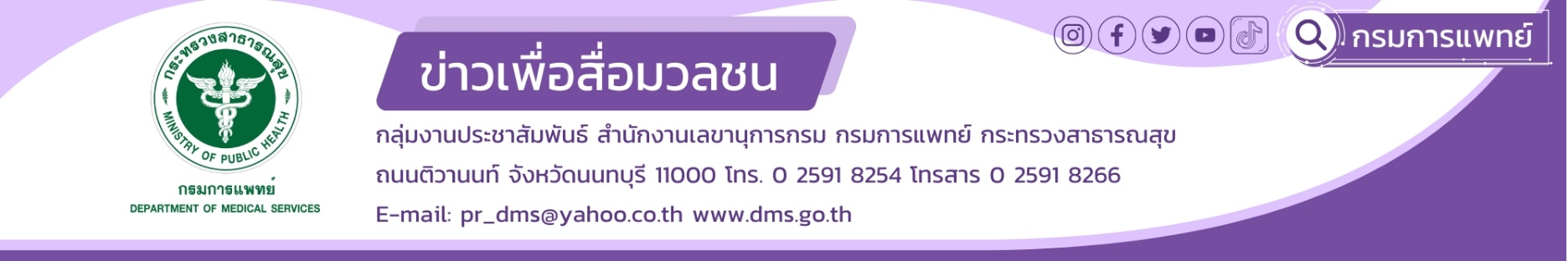 แพทย์แนะวิธีป้องกัน“กระดูกสันหลังคด”      โรงพยาบาลเลิดสิน กรมการแพทย์ เตือน ภาวะกระดูกสันหลังคด เป็นภาวะที่กระดูกสันหลังมีการคดเอียงออกทางด้านข้างตั้งแต่ 10 องศาขึ้นไป มักพบมากในช่วงวัยรุ่นหรือมีอายุระหว่าง 10 – 18 ปี (Adolescent idiopathic scoliosis (AIS)) และเกิดในเพศหญิงมากกว่าเพศชายในอัตราส่วน 10:1 โดยร้อยละ 80 ของภาวะนี้ยังไม่สามารถระบุถึงสาเหตุที่ทำให้เกิดได้แน่ชัด อย่างไรก็ตามในบางกรณีสามารถพบได้ในผู้ป่วยที่มีภาวะสมองพิการหรือในผู้ป่วยที่มีโรคเกี่ยวกับระบบเส้นประสาทและกล้ามเนื้อผิดปกติ     นายแพทย์ณัฐพงศ์ วงศ์วิวัฒน์ รองอธิบดีกรมการแพทย์ กล่าวว่า ภาวะกระดูกสันหลังคดในวัยรุ่นนั้น มีปัจจัยเสี่ยงคือ เพศหญิงและอายุ โดยเฉพาะช่วงที่กำลังจะเข้าสู่วัยรุ่น การออกกำลังกายอย่างหนักไม่พบว่าเป็นสาเหตุของการเกิดภาวะกระดูกสันหลังคด โดยปัจจุบันมีรายงานข่าวบนสื่อออนไลน์พบมีดารานักแสดงมีภาวะกระดูกสันหลังคด ซึ่งทำให้เกิดความสนใจของประชาชนจำนวนมาก โดยผู้ป่วยส่วนใหญ่มักไม่มีอาการแต่ตรวจพบเจอโดยบังเอิญ มีส่วนน้อยเท่านั้นที่อาจมีอาการปวดหลัง บางรายที่มีการคดเอียงของกระดูกค่อนข้างมาก จึงจะตรวจพบว่ามีแนวกระดูกสันหลังไม่ตรง ระดับหัวไหล่ 2 ข้างไม่เท่ากัน ระดับเอวไม่เท่ากัน  ด้านหลังนูน ผู้ป่วยหรือผู้ปกครองจึงมักมาพบแพทย์ด้วยความกังวลเกี่ยวกับรูปร่าง     นายแพทย์อดิศักดิ์ งามขจรวิวัฒน์ ผู้อำนวยการโรงพยาบาลเลิดสิน กล่าวเพิ่มเติมว่า เมื่อผู้ป่วยเหล่านี้มาพบ แพทย์จะทำการถ่ายภาพทางรังสีกระดูกสันหลัง เพื่อการวินิจฉัยและประเมินระดับความรุนแรงของกระดูกสันหลังคด รวมทั้งพิจารณาวิธีการรักษาที่เหมาะสม ส่วนการถ่ายภาพทางรังสีคอมพิวเตอร์นั้นจะมีประโยชน์ในการช่วยวางแผนในการผ่าตัด     นายแพทย์กิจพัฒน์ ติรชาญวุฒิ์ ศัลยแพทย์ออร์โธปิดิกส์ เฉพาะทางกระดูกสันหลังโรงพยาบาลเลิดสิน กล่าวเพิ่มเติมว่า การรักษาแบ่งออกได้เป็น 3 แนวทาง คือ การสังเกตอาการ การใส่เสื้อเกราะ และการผ่าตัด  ในกรณีที่กระดูกสันหลังมีความคดน้อยกว่า 25 องศา แพทย์จะนัดตรวจติดตามอาการอย่างใกล้ชิดทุก 4 - 6 เดือน หากมีความคดมากกว่า 25 - 30 องศา แพทย์จะแนะนำให้ใส่เสื้อเกราะเพื่อดัดกระดูกสันหลัง และควบคุมไม่ให้กระดูกสันหลังคดมากขึ้น โดยใส่ประมาณ 23 ชั่วโมงต่อวัน ยกเว้นเวลาอาบน้ำหรือเล่นกีฬา ส่วนการรักษาด้วยการผ่าตัด ควรจะทำในกรณีที่ผู้ป่วยมีกระดูกสันหลังคดมากกว่า 45 องศา และยังไม่หยุดการเจริญเติบโต หรือมีความคดมากกว่า 50 - 55 องศาในผู้ป่วยที่หยุดการเจริญเติบโตแล้ว โดยการใช้โลหะดามกระดูกสันหลังในการจัดแนวกระดูกสันหลังให้ตรงขึ้นและเชื่อมข้อกระดูกสันหลังให้ติดแข็ง                                                  **************************************  #กรมการแพทย์ #โรงพยาบาลเลิดสิน #แพทย์แนะวิธีป้องกัน“กระดูกสันหลังคด”           -ขอขอบคุณ-        24 มีนาคม 2566   